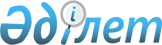 О внесении дополнения в постановление акимата города Астаны от 28 июня 2005 года N 3-1-457п "Об утверждении Правил предоставления в имущественный наем (аренду) государственного коммунального имущества города Астаны"
					
			Утративший силу
			
			
		
					Постановление Акимата города Астаны от 4 марта 2008 года № 16-277п. Зарегистрировано Департаментом юстиции города Астаны 31 марта 2008 года № 512. Утратило силу постановлением акимата города Астаны от 27 февраля 2014 года № 113-318      Сноска. Утратило силу постановлением акимата города Астаны от 27.02.2014 № 113-318.

      Руководствуясь  Гражданским кодексом Республики Казахстан (особенная часть) от 9 июля 1999 года, в соответствии с  Законом Республики Казахстан от 21 июля 2007 года "О статусе столицы Республики Казахстан" и  постановлением Правительства Республики Казахстан от 7 марта 2001 года N 336 "Об утверждении Правил передачи в имущественный наем имущества, находящегося в хозяйственном ведении или оперативном управлении республиканских государственных предприятий, в том числе объектов государственной собственности, не подлежащих приватизации", а также принимая во внимание постановление постоянной комиссии маслихата города Астаны по вопросам социально-культурного развития от 8 октября 2007 года, в целях повышения эффективности управления и распоряжения коммунальной собственностью города Астаны акимат города Астаны  ПОСТАНОВЛЯЕТ : 

      1. Внести в  постановление акимата города Астаны от 28 июня 2005 года N 3-1-457п "Об утверждении Правил предоставления в имущественный наем (аренду) государственного коммунального имущества города Астаны" (зарегистрировано в Реестре государственной регистрации нормативных правовых актов от 1 августа 2005 года под N 404, опубликовано в газетах "Астана хабары" от 16 августа 2005 года, N 112, "Вечерняя Астана" от 11 августа 2005 года, N 122),  постановление акимата города Астаны от 7 декабря 2006 года N 316-1008-п "О внесении дополнений в постановление акимата города Астаны от 28 июня 2005 года N 3-1-457п "Об утверждении Правил предоставления в имущественный наем (аренду) государственного коммунального имущества города Астаны" (зарегистрировано в Реестре государственной регистрации нормативных правовых актов от 16 января 2007 года под N 453, опубликовано в газетах "Астана хабары" от 8 февраля 2007 года, N 21-22, "Вечерняя Астана" от 8 февраля 2007 года, N 22-23), следующее дополнение: 

      в  приложении к Правилам предоставления в имущественный наем, (аренду) государственного коммунального имущества города Астаны, утвержденным вышеуказанным постановлением: 

      второй абзац приложения после слова "единиц," дополнить словами "юридических и физических лиц при организации питания учащихся школ города Астаны". 

      2. Государственному учреждению "Департамент финансов города Астаны" в установленном порядке обеспечить государственную регистрацию вносимого дополнения и соблюдение его при передаче в имущественный наем (аренду) государственного коммунального имущества города Астаны. 

      3. Отменить постановление акимата города Астаны от 25 января 2008 года N 16-131п "О внесении дополнения в постановление акимата города Астаны от 28 июня 2005 года N 3-1-457п "Об утверждении Правил предоставления в имущественный наем (аренду) государственного коммунального имущества города Астаны". 

      4. Настоящее постановление вступает в силу со дня государственной регистрации в органах юстиции и водится в действие по истечении десяти календарных дней после первого официального опубликования. 

      5. Контроль за исполнением настоящего постановления возложить на заместителя Акима города Астаны Смагулова Б.С.        Аким                 А.Мамин 
					© 2012. РГП на ПХВ «Институт законодательства и правовой информации Республики Казахстан» Министерства юстиции Республики Казахстан
				